Il Dirigente scolastico dell’IC di Nicotera, prof. Giuseppe SangenitiOggetto: Domanda di messa a disposizione del personale specializzato per il sostegno non incluso in altre graduatorieIl/la sottoscritto/a ……………………………………………………………………………………………..Nato/a a ……………….. il ………………………… e residente in via ………………… cap…..comune ………. Provincia ……..	Codice Fiscale ………..Telefono cellulare…… Telefono fisso …… posta elettronica certificata…	postaelettronica ordinaria ……,in possesso della specializzazione di sostegno conseguita il	presso……………………………………………………………………………………………………………………………..chiededi essere individuato come destinatario di contratto a tempo determinato per l'insegnamento di sostegno.A tal fine dichiara:di essere in possesso dell’abilitazione per	,conseguita il …………. presso ………………………………………………………………………………con votazione ……/…..ovverodi essere in possesso del seguente titolo di studio: ………………………………………..conseguito il …………. presso ………………………………………………………………………………con votazione ……/	,eventuali esami/crediti richiesti: …………………………………………………………………………………………………………………………………………………………………………………………………….…………………………………………………………………………………………………………………………….....l.... sottoscritt	dichiara inoltredi essere cittadin ... italian ..., ovvero cittadin ... del seguente paese della Unione Europea:………………………………………………………………………………………………con buona conoscenza della lingua italiana (art. 9 comma 3 Regolamento)di essere iscritt.... nelle liste elettorali del comune di,ovvero di non essere iscritt.... nelle liste elettorali per il seguentemotivo ………………………………………………. , ovvero di essere stat.... cancellat....dalle liste elettorali a causa di …………………………………………………………………………di non aver riportato condanne penali ovvero di aver riportato le seguenti condanne penali:……………………………………………………………………………………………..di non aver procedimenti penali pendenti ovvero di aver i seguenti procedimenti penali pendenti:…………………………………………………………………………..di essere nella seguente posizione nei confronti degli obblighi di leva:…………(eventualmente) di aver prestato i seguenti servizi alle dipendenze dello Stato o di altre pubbliche amministrazioni:(eventualmente) di aver subito il provvedimento dell'interdizione scolastica (se temporanea) per il periodo dal ………………… al	;di non essere incluso in alcuna graduatoria di circolo/d'istitutodi non aver prodotto domanda di inclusione in scuole di altre provinceLa presente domanda è compilata secondo le disposizioni previste dal D.P.R. 28 dicembre 2000, n. 445,“TESTO UNICO DELLE DISPOSIZIONI LEGISLATIVE E REGOLAMENTARI IN MATERIA DI DOCUMENTAZIONE AMMINISTRATIVA”.In particolare:I dati riportati dall’ aspirante assumono il valore di dichiarazioni sostitutive di certificazione rese ai sensi dell’articolo 46; vigono, al riguardo, le disposizioni di cui all’articolo 76 che prevedono conseguenze di carattere amministrativo e penale per I’aspirante che rilasci dichiarazioni non corrispondenti a verità.Ai sensi dell’articolo 39 la sottoscrizione del modulo di domanda non è soggetta ad autenticazione.In occasione del conseguimento, da parte dell’aspirante, del primo rapporto di lavoro a tempo determinato, i competenti uffici dell’amministrazione scolastica dispongono gli adeguati controlli sulle dichiarazioni rese dall’aspirante secondo quanto previsto dagli articoli 71 e 72.I dati richiesti nel modulo di domanda sono acquisiti ai sensi dell’art. 16 in quantostrettamente funzionali all’espletamento della presente procedura di reclutamento e assumono il carattere di riservatezza previsto dal Decreto Legislativo del 30/06/2003, n. 196.Data …………………………	FIRMAAL DIRIGENTE SCOLASTICOIC “A. Pagano” – NicoteraOggetto: MADDATI ANAGRAFICICognome*	Nome*			 Codice Fiscale*	Sesso*	Data di nascita *  	                 Comune di Nascita *		Stato di Nascita * 	Indirizzo di Residenza *		CAP Residenza *  		                     Comune di Residenza *	Provincia *  	e-mail *	Telefono *	Cellulare *  	SOSTEGNO/CLASSE DI CONCORSO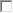 ORDINE DI SCUOLA	CLASSE DI CONCORSO  	ORDINE DI SCUOLA	CLASSE DI CONCORSO  	ORDINE DI SCUOLA	CLASSE DI CONCORSO  	ORDINE DI SCUOLA	CLASSE DI CONCORSO  	TITOLI DI ACCESSO E CERTIFICAZIONITitolo di Studio di Accesso	Data Conseguimento  	Punteggio	/	Lode  	Certificazioni Informatiche di AccessoECDL SI □   NOEIPASS SI □   NOLIM SI □   NOAnimatore Digitale SI □   NOIngleseCertificazioni Linguistiche di Accesso 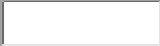 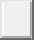 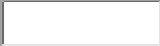 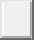 FranceseTedescoAltra Lingua 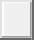 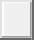 Altri Titoli di Studio, Culturali e Professionali  	Aggiungi Titolo di Studio   	TITOLI DI SERVIZIOALLEGATIDocumento Curriculum DICHIARAZIONI Cittadinanza Italiana SI □ NO- Disponibilità Immediata SI□ NO- Presente in graduatorie di altri istituti SI □ NO- Inviata MAD in altre province SI □ NO- ConsensiL' I.C. NICOTERA, con sede in NICOTERA, Badia di Nicotera, in qualità di Titolare del trattamento, la informa che tutti i dati personali che la riguardano, compresi quelli sensibili e giudiziari, raccolti attraverso la compilazione del presente modulo, saranno trattati in osservanza dei presupposti e dei limiti stabiliti dagli artt.13-14 GDPR 679/2016, nonché dalla legge e dai regolamenti, al fine di svolgere le funzioni istituzionali in materia di istruzione e formazione. Il trattamento dei dati avverrà, anche con l’utilizzo di strumenti elettronici, ad opera di dipendenti dell’Istituto opportunamente incaricati ed istruiti, attraverso logiche strettamente correlate alle finalità per le quali sono raccolti; eccezionalmente potranno conoscere i suoi dati altri soggetti, che forniscono servizi o svolgono attività strumentali per conto dell’Istituto e operano in qualità di Responsabili designati dall’Istituto medesimo. I suoi dati personali potranno essere comunicati, se strettamente necessario per la definizione della pratica ad altri soggetti pubblici o privati, tra cui ad esempio il Ministero dell’Istruzione, dell’Università e della Ricerca e il Ministero dell’Economia e delle Finanze. Il conferimento dei dati è obbligatorio e la mancata fornitura potrà comportare impossibilità o ritardi nella definizione dei procedimenti che la riguardano. L' I.C la informa, infine, che è nelle sue facoltà esercitare i diritti di cui all’art. 7 Codice Privacy e art. 15 GDPR, rivolgendosi al Dirigente scolastico dell’Istituto, titolare del trattamento dei dati personali, ai recapiti indicati sul sito nella pagina Privacy INFORMATIVA PRIVACY - Si autorizza il trattamento dei dati ai sensi degli artt. 13-14 GDPR 679/2016 * CANDIDATURA AL SOSTEGNOSI □ NOSPECIALIZZAZIONE AL SOSTEGNOSI □ NO